B. La décentralisationComment le territoire est-il administré par les collectivités territoriales ?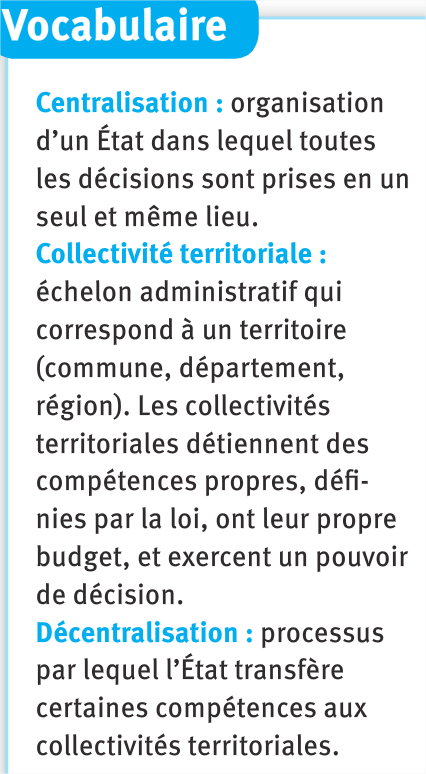 Compétences :de quoi il s’occupe celui-là ?36 600 communesConseil municipalélu pour ……………………qui élit un ……………......101 départementsConseil généralélu pour ……………………qui élit un ……………......22 régionsConseil régionalélu pour ……………………qui élit un ……………......EducationTransportsInfrastructures Action socialeAutres